Uniform Building Code CommissionJurisdictional Entity Permit Fee ReportJurisdiction Name  		Contact Name  	Address  	City  		State  		Zip  	Phone  		Fax  	Email:  	PERMIT REPORTING DETAILS:(Please include all waived permits in your permit type totals - waived permits are subtracted below)FOR THE COLLECTION PERIOD OF:	Month  		Year  	 If you entered a permit total under "Other Building Related Permits," please indicate what those permits were for  	Make Check or Money Order Payable to:Oklahoma Uniform Building Code CommissionPO Box 268946Oklahoma City, OK 73126-8946Monthly reports with no permits issued may be emailed to: permitreporting@oubcc.ok.gov(Please do not send cash)Mitchell HortChairman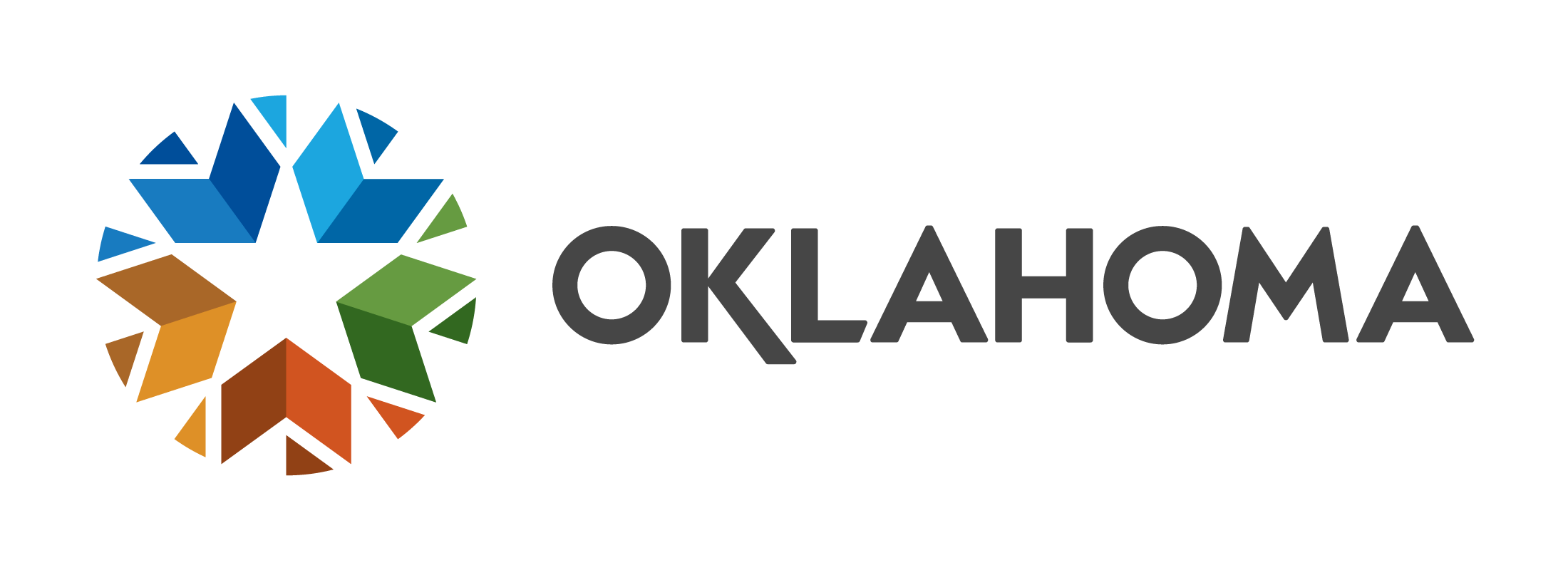 J. Kevin StittGovernorPERMIT TYPENUMBER OF PERMITS ISSUEDResidential Building PermitsResidential Plumbing PermitsResidential Mechanical PermitsResidential Electrical permitsCommercial Building PermitsCommercial Plumbing PermitsCommercial Mechanical PermitsCommercial Electrical PermitsFire Protection Systems PermitsSwimming Pool PermitsStorm Shelter PermitsOther Building Related Permits:SUBTOTAL NUMBER OF PERMITS ISSUEDNUMBER OF PERMITS WAIVEDTOTAL PERMITS (subtotal of permits issued minus number of permits waived)TOTAL PAYMENT (Total permits @ $4.00 per permit)